Projekt z dnia ……………….. r.przygotowany przezKarolinę MyroniukUchwała Nr ___ / ___ / 2013Rady Gminy w Rewalu z dnia       grudnia  2013 r.w sprawie regulaminu utrzymania czystości i porządku na terenie gminy RewalNa podstawie art. 4 ust. 1 i 3 ustawy z dnia 13 września 1996 r. o utrzymaniu czystości i porządku w gminach (tekst jednolity: Dz.U. z 2012 r. poz. 391 ze zmianami)  oraz 18 ust. 2 pkt 15  i art. 40 ust. 1 ustawy z dnia                 8 marca 1990 r. o samorządzie gminnym (Dz. U. z 2013 r., poz. 594), Rada Gminy uchwala, co następuje:§ 1.Ustala się „Regulamin utrzymania czystości i porządku na terenie gminy Rewal”, który określa szczegółowe zasady utrzymania czystości i porządku na terenie gminy Rewal, w brzmieniu określonym w załączniku do uchwały.§ 2.Traci moc uchwała Nr XXXIV/293/13 Rady Gminy Rewal z dnia 10 kwietnia 2013 r. w sprawie regulaminu utrzymania czystości i porządku na terenie gminy Rewal .§ 3.Wykonanie uchwały powierza się Wójtowi Gminy Rewal.§ 4.Uchwała wchodzi w życie po upływie 14 dni od dnia jej ogłoszenia w Dzienniku Urzędowym Województwa Zachodniopomorskiego z mocą obowiązującą od pierwszego dnia miesiąca następującego po dniu wejścia w życie niniejszej uchwały.Załącznikdo Uchwały Nr ……………/…/13Rady Gminy w Rewaluz dnia    grudnia 2013r.REGULAMIN UTRZYMANIA CZYSTOŚCI  I PORZĄDKUNA TERENIE GMINY REWAL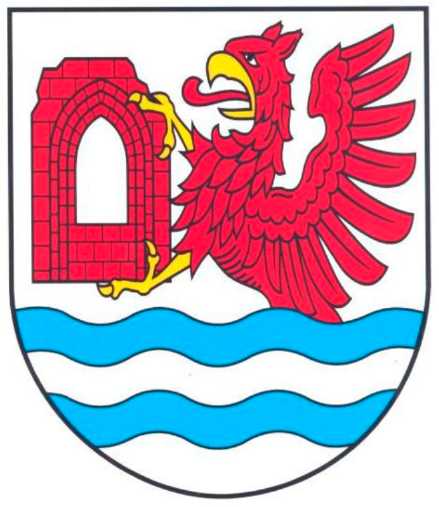 REWAL 2013 ROZDZIAŁ 1WYMAGANIA W ZAKRESIE UTRZYMANIA CZYSTOŚCI I PORZĄDKUNA TERENIE NIERUCHOMOŚCI§ 1.Właściciele nieruchomości zapewniają utrzymanie czystości i porządku na terenie nieruchomości poprzez:wyposażenia nieruchomości, w których ogrzewanie pomieszczeń odbywa się poprzez spalanie węgla, drewna i innych stałych materiałów energetycznych w pojemniki metalowe do zbierania popiołu i żużla;prowadzenie selektywnego zbierania i przekazywanie przedsiębiorcy powstających w gospodarstwach domowych następujących odpadów:papier i tektura w tym opakowania z papieru i tektury,opakowania ze szkła,szkło,tworzywa sztuczne oraz opakowania z tworzyw sztucznych,metale oraz opakowania z metali,opakowania wielomateriałowe,odpady kuchenne ulegające biodegradacji oraz odpady z ogrodów i parków ulegające biodegradacji,zużyty sprzęt elektryczny i elektroniczny,odpady wielkogabarytowe,zużyte baterie i akumulatory,odpady budowlane i rozbiórkowe lekiodzież i tekstylia zużyte opony w sposób opisany w niniejszym Regulaminie;zbieranie odpadów nie podlegających selekcji do pojemników w sposób opisany w niniejszym Regulaminie;zbieranie odpadów komunalnych przez właścicieli nieruchomości poprzez ich gromadzenie w odpowiednim rodzaju i pojemności pojemnika bądź worka, według warunków określonych w rozdziale IV niniejszego Regulaminu.przekazywanie zmieszanych odpadów komunalnych oraz pozostałych odpadów zebranych w sposób selektywny i zmieszanych przedsiębiorcy w terminach wyznaczonych harmonogramem odbioru odpadów komunalnych, udostępnianym na stronie internetowej Urzędu oraz przedsiębiorcy;pozbywania się odpadów komunalnych w sposób systematyczny, gwarantujący zachowanie czystości i porządku na terenie nieruchomości;zorganizowanie na terenie nieruchomości miejsca lokalizacji pojemników służących do gromadzenia i zbierania odpadów w sposób selektywny;Zapobieganie gromadzenia odpadów komunalnych poza miejscem do tego przeznaczonym;uprzątanie przez właścicieli nieruchomości, niezwłocznie po opadach: błota, śniegu, lodu z powierzchni chodników położonych wzdłuż nieruchomości (tak aby umożliwić pieszym swobodne poruszanie się) oraz innych zanieczyszczeń , przy czym za taki chodnik uznaje się wydzieloną część drogi publicznej służącej dla ruchu pieszego położoną bezpośrednio przy granicy nieruchomości, w tym z podwórzy, przejść, bram, itp. (przy czym należy to realizować w sposób nie zakłócający ruchu pieszych i pojazdów); uprzątnięte błoto, śnieg, lód należy złożyć na skraju chodnika, tak by mógł je uprzątnąć służby utrzymujące w stanie czystości jezdnię zarządca drogi; właściciel nieruchomości nie jest obowiązany do uprzątnięcia chodnika, na którym jest dopuszczalny płatny postój lub parkowanie samochodów. Uprzątnięcie zanieczyszczeń, o których mowa wyżej nie może powodować szkód w mieniu osób trzecich.Piasek rozsypywany w celu zapobiegania śliskości chodników i jezdni użyty do celów należy usunąć z chodnika niezwłocznie po ustaniu przyczyn jego zastosowania;uprzątanie piasku z chodnika w sposób jak wyżej;mycie pojazdów samochodowych poza myjniami wyłącznie w miejscach dozwolonych, a więc:na terenie nieruchomości nie służącej do użytku publicznego tylko pod warunkiem, że powstające ścieki odprowadzane będą do kanalizacji sanitarnej, poprzedzonej odpowiednią instalacją oczyszczającą lub gromadzone w szczelnych zbiornikach bezodpływowych, w szczególności ścieki takie nie mogą być odprowadzane bezpośrednio do zbiorników wodnych lub do ziemi;na terenach służących do użytku publicznego tylko w miejscach do tego przygotowanych i specjalnie oznaczonych;stosowanie się właścicieli zwierząt domowych i gospodarskich do przepisów rozdziałów 8 i 9 niniejszego Regulaminu;ROZDZIAŁ 2ZASADY OGÓLNEW ZAKRESIE PROWADZENIA SELEKTYWNEGO ZBIERANIA I ODBIERANIA ODPADÓW§ 2.Ustala się następujące zasady w zakresie prowadzenia selektywnego zbierania i odbierania odpadów:Prowadzenie systemu gospodarowania odpadami komunalnymi na terenie nieruchomości Gminy Rewal, odbywa się z uwzględnieniem podziału na poszczególne nieruchomości:nieruchomości zamieszkałe,nieruchomości niezamieszkałe na których powstają odpady komunalnenieruchomości, które w części stanowią nieruchomości zamieszkałe przez mieszkańców, a w części nieruchomości, na których nie zamieszkują mieszkańcy, a powstają odpady komunalne (tzw. nieruchomości mieszane),inne np. tereny zamknięte.Zbiórka i odbiór odpadów komunalnych będą  prowadzone z zastosowaniem elektronicznego systemukontroli wywozu odpadów komunalnych.Do selektywnego zbierania odpadów komunalnych zobowiązani są właściciele nieruchomości, współwłaściciele nieruchomości, użytkownicy wieczyści, jednostki organizacyjne i osoby posiadające nieruchomości w zarządzie, zwanymi dalej właścicielami nieruchomości.Selektywna zbiórka odpadów winna być prowadzona z zachowaniem ogólnych warunków usuwania odpadów.Właściciel nieruchomości ma obowiązek:umieścić worki lub pojemniki na terenie nieruchomości w miejscu przeznaczonym do zbierania odpadów komunalnych;udostępniać pojemniki bądź worki przeznaczone do zbierania odpadów komunalnych, w dniu odbierania tych odpadów (wg okręslonego harmonogramu). Pojemniki muszą być udostępnione (wystawione) dla odbierającego odpady przy wejściu od strony ulicy z możliwością wejścia na teren nieruchomości lub poprzez wystawienie pojemnika przed wejście na teren nieruchomości, w miejscu umożliwiającym swobodny dojazd do nich z zastrzeżeniem, że:- wystawione pojemniki nie mogą być wystawione dłużej niż 6 godzin poza terenem nieruchomości przed i po terminie określonym w harmonogramie odbioru odpadów komunalnych,- wystawione pojemniki nie mogą powodować ograniczeń komunikacyjnych osobom trzecim.Na pojemnikach do zbierania zmieszanych odpadów komunalnych powinna być umieszczona w sposób trwały czytelna informacja pozwalająca na jednoznaczną identyfikację właściciela pojemnika (np. poprzez podanie nr adresowego, nazwę firmy lub numer telefonu).W przypadku stwierdzenia przez podmiot odbierający odpady, mieszania odpadów zebranych selektywnie lub zanieczyszczenia ich innymi odpadami komunalnymi, będą one traktowane jako niesegregowane zmieszane odpady komunalne;Zabrania się umieszczania w pojemnikach śniegu i lodu.Zabrania się w umieszczania w pojemnikach gorącego popiołu i żużlu. Zabrania się wyrzucania odpadów komunalnych pochodzących z gospodarstw domowych, sklepów punktów gastronomicznych, usługowych i innych nieruchomości, na których powstają odpady, do koszy ulicznych.Odpady zebrane w sposób selektywny odbierane są przez przedsiębiorcę z miejsc wcześniej uzgodnionych z przedsiębiorcą zgodnie z harmonogramem dostarczonym przez podmiot odbierający;Prowadzenie selektywnego zbierania powstających w gospodarstwach domowych: przeterminowanychleków i chemikaliów (farby, rozpuszczalniki, oleje odpadowe, itd.), zużytych baterii i akumulatorów,zużytego sprzętu elektrycznego i elektronicznego, mebli i innych odpadów wielkogabarytowych, odpadów budowlano-remontowych i rozbiórkowych a także zużytych opon.Odpady powstałe na skutek pielęgnacji zieleni w tym, przycięte gałęzie, skoszona trawa, zgrabione liście należy zebrać w sposób selektywny.Właściciele nieruchomości zobowiązani są do zapewnienia selektywnego zbierania odpadów komunalnych wskazanych w rozdziale 1 § 1 punkt 2 podpunkt g – l w następujący sposób:Przeterminowane leki należy dostarczyć do Punktu Selektywnej Zbiórki Odpadów w Pobierowie lub do pojemników zlokalizowanych w aptekach bądź ośrodkach zdrowia zlokalizowanych na terenie gminy; będą odbierane w ośrodkach zdrowia oraz aptekach zlokalizowanych na terenie Gminy Rewal;zużyte baterie należy dostarczyć do Punktu Selektywnej Zbiórki Odpadów w Pobierowie lub do pojemników zlokalizowanych w sklepach, w Urzędzie Gminy bądź w szkołach,zużyte akumulatory należy umieszczać w pojemnikach przy stacjach obsługi samochodów lub dostarczyć do Punktu Selektywnej Zbiórki Odpadów w Pobierowie. Dodatkowo dwa razy w roku zgodnie z harmonogramem wskazanym na stronach internetowych urzędu oraz przedsiębiorcy odbierającego odpady będą one odbierane bezpośrednio z nieruchomości w czasie zbiórek objazdowych,zużyty sprzęt elektryczny i elektroniczny należy dostarczyć do Punktu Selektywnej Zbiórki Odpadów w Pobierowie. Dodatkowo dwa razy w roku zgodnie z harmonogramem wskazanym na stronach internetowych urzędu oraz przedsiębiorcy odbierającego odpady będzie on odbierany bezpośrednio z nieruchomości w czasie zbiórek objazdowych,meble i inne odpady wielkogabarytowe z gospodarstw domowych należy dostarczyć do Punktu Selektywnej Zbiórki Odpadów w Pobierowie. Dodatkowo dwa razy w roku zgodnie z harmonogramem wskazanym na stronach internetowych urzędu oraz przedsiębiorcy odbierającego odpady będzie on odbierany bezpośrednio z nieruchomości w czasie zbiórek objazdowych,odpady budowlane i rozbiórkowe pochodzące z gospodarstw domowych należy dostarczyć do Punktu Selektywnej Zbiórki Odpadów w Pobierowie, zużyte opony należy zostawić w punktach wymiany opon lub dostarczyć do Punktu Selektywnej Zbiórki Odpadów w Pobierowie. Dodatkowo dwa razy w roku zgodnie z harmonogramem wskazanym na stronach internetowych urzędu oraz przedsiębiorcy odbierającego odpady będzie on odbierany bezpośrednio z nieruchomości w czasie zbiórek objazdowych.Odpady budowlane i rozbiórkowe niepochodzące z gospodarstw domowych należy gromadzić w specjalnych kontenerach i przekazywać podmiotom uprawnionym do ich odbioru lub transportu na podstawie indywidualnego zgłoszenia właściciela na jego koszt.Odpady wielkogabarytowe oraz sprzęt elektryczny i elektroniczny niepochodzący z gospodarstw domowych należy przekazywać podmiotom uprawnionym do ich odbioru lub transportu na podstawie indywidualnego zgłoszenia właściciela na jego koszt.Odpady niebezpieczne z grupy wymienionych w pkt.8 należy przekazać do Punktu Selektywnej Zbiórki Odpadów Komunalnych;Odpady wielkogabarytowe wystawiane są, tak jak pozostałe odpady selektywnie zbierane, bez umieszczania ich w workach;Odpady budowlano-remontowe i rozbiórkowe, muszą zostać załadowane do odpowiedniego pojemnika przeznaczonego na tego typu odpady lub dostarczone do Punktu Selektywnej Zbiórki Odpadów Komunalnych;Frakcje innych odpadów komunalnych zebranych selektywnie, których przekazanie przedsiębiorcy w terminach określonych w harmonogramie było niemożliwe należy przekazać do Punktu Selektywnej Zbiórki Odpadów Komunalnych w Pobierowie w godzinach jego otwarcia, o których informacja umieszczona zostanie na stronach internetowych Urzędu Gminy oraz przedsiębiorcy odbierającego odpady.§ 3.Ustala się następujące zasady w zakresie opróżniania zbiorników bezodpływowych:Nieczystości ciekłe muszą być gromadzone w zbiornikach bezodpływowych odpowiadających wymogom wynikającym z odrębnych przepisów.Właściciele nieruchomości, na których usytuowane są zbiorniki do gromadzenia nieczystości ciekłych obowiązani są do ich opróżniania w sposób systematyczny, nie dopuszczając do ich przepełnienia, gwarantując zachowanie czystości i porządku na nieruchomości.Opróżnianie zbiorników bezodpływowych odbywa się na podstawie umowy zawartej z przedsiębiorcą posiadającym zezwolenie Wójta Gminy na świadczenie usług w zakresie opróżniania zbiorników bezodpływowych i transportu nieczystości ciekłych. zamówienia właściciela nieruchomości, złożonego do podmiotu uprawnionego, z którym podpisał umowę.ROZDZIAŁ 3CZĘSTOTLIWOŚĆ POZBYWANIA SIĘ ODPADÓW KOMUNALNYCH§ 4.Ustala się następującą minimalną częstotliwość odbioru odpadów komunalnych z terenu nieruchomości:1 –   Sezon letni  - okres od 15 czerwca do 15 września - określono w uchwale w sprawie szczegółowego sposobu i zakresu świadczenia usług w zakresie odbierania odpadów komunalnych od właścicieli nieruchomości i zagospodarowania tych odpadów, w zamian za uiszczoną przez właściciela nieruchomości opłatę za gospodarowanie odpadami komunalnymi.2 - Gastronomia - ogół zakładów publicznego żywienia: barów, stołówek, bufetów oraz działalność usługowa związana z zapewnieniem pełnego wyżywienia przeznaczonego do bezpośredniej konsumpcji w restauracjach, włączając w to restauracje samoobsługowe i oferujące posiłki „na wynos” z lub bez miejsc do siedzenia. 3 -  Hotel – obiekt podlegający kategoryzacji, posiadający co najmniej 10 pokoi, w tym większość miejsc w pokojach jedno-  i dwuosobowych, świadczący szeroki zakres usług związanych   z pobytem klientów, zgodnie z ustawą z dnia 29 sierpnia 1997 r. o usługach turystycznych (Dz.U.2004.223.2268).4 - Pensjonat – obiekt podlegający kategoryzacji, posiadający co najmniej 7 pokoi, świadczący dla swoich klientów całodzienne wyżywienie, zgodnie z ustawą z dnia 29 sierpnia 1997 r. o usługach turystycznych (Dz.U.2004.223.2268).5 - Inne obiekty, w których mogą być świadczone usługi hotelarskie - obiekty spełniające  minimalne wymagania co do wyposażenia, o których mowa w art. 45 pkt 4, oraz wymagania określone w ust. 1 pkt 2. ustawy z dnia 29 sierpnia 1997 r. o usługach turystycznych (Dz.U.2004.223.2268).6 - Kempingi – obiekty strzeżone, umożliwiające nocleg w namiotach, samochodach mieszkalnych (campobusach) i przyczepach samochodowych, przyrządzanie posiłków, parkowanie samochodów, a także świadczące usługi związane z pobytem klientów; obiekty te mogą dodatkowo umożliwiać nocleg w domkach turystycznych lub innych obiektach stałych, zgodnie z ustawą  z dnia 29 sierpnia 1997 r.  o usługach turystycznych (Dz.U.2004.223.2268).7 - Domy wycieczkowe – obiekty posiadające co najmniej 30 miejsc noclegowych, dostosowane do samoobsługi klientów oraz świadczące minimalny zakres usług związanych z pobytem klientów, zgodnie z ustawą z dnia 29 sierpnia 1997 r. o usługach turystycznych (Dz.U.2004.223.2268).Odbiór odpadów z Punktu Selektywnej Zbiórki Odpadów Komunalnych będzie odbywał się co najmniej 12 x w roku;Objazdowa zbiórka odpadów wielkogabarytowych oraz zużytego sprzętu elektrycznego i elektronicznego będzie przeprowadzana 2 x do roku.§ 5.W przypadku okresowo zwiększonej ilości odpadów komunalnych zmieszanych i zbieranych w sposób selektywny, w celu zapewnienia właściwego stanu sanitarno-porządkowego na terenie nieruchomości, jej właściciel zobowiązany jest do zgłoszenia zapotrzebowania na dodatkową usługę świadczona przez gminę w zakresie odbierania odpadów komunalnych do właścicieli nieruchomości oraz zagospodarowania tych odpadów.  zgłasza konieczność dodatkowego wywozu do Urzędu Gminy Rewal lub podmiotu uprawnionego.Do zbierania okresowo zwiększonej ilości odpadów komunalnych, oprócz typowych pojemników i kontenerów, mogą być używane odpowiednio oznaczone worki z tworzyw sztucznych.§ 6.W przypadku punktów gastronomicznych zlokalizowanych poza budynkami i prowadzącymi działalność wprowadza się obowiązek codziennego usuwania odpadów.§ 7.Właściciele nieruchomości, na terenach których prowadzona jest działalność związana z okresowym przebywaniem osób (wynajem pokoi itp.) zobowiązani są do zwiększenia częstotliwości usuwania odpadów lub wyposażenia nieruchomości w dodatkowe pojemniki na odpady.Właściciele nieruchomości wymienieni w rozdziale 2 § 2 ust. 1 punkt d zobowiązani są prowadzić gospodarkę odpadami we własnym zakresie, zgodnie z niniejszym Regulaminem. Pojemność, ilość pojemników oraz częstotliwość ich odbioru powinna zostać dostosowana do ich indywidualnych potrzeb.ROZDZIAŁ 4RODZAJE I MINIMALNA POJEMNOŚĆ POJEMNIKÓW PRZEZNACZONYCH DO ZBIERANIAODPADÓW KOMUNALNYCH NA TERENIE NIERUCHOMOŚCI ORAZ NA DROGACHPUBLICZNYCH. WARUNKI ROZMIESZCZANIA TYCH POJEMNIKÓW I ICH UTRZYMANIAW ODPOWIEDNIM STANIE SANITARNYM, PORZĄDKOWYM I TECHNICZNYM.§ 8.Właściciele nieruchomości podczas lokalizowania na terenie nieruchomości pojemników przeznaczonych do gromadzenia odpadów komunalnych zobowiązani są do uwzględnienia przepisów Rozporządzenia Ministra Infrastruktury z dnia 12 kwietnia 2002 r. w sprawie warunków technicznych, jakim powinny  odpowiadać budynki i ich usytuowanie (Dz. U Nr 75, poz. 69 ze zm.), a w razie braku możliwości spełnienia wymogów zawartych w powyższym rozporządzeniu zobowiązani są do zawarcia umowy z właścicielem innej nieruchomości celem zapewnienia użytkowania urządzeń do gromadzenia odpadów komunalnych                         i poinformowania o tym fakcie Urząd Gminy.§ 9.Właściciele nieruchomości zobowiązani są do utrzymywania pojemników, o których mowa w rozdziale 4                  w odpowiednim stanie sanitarnym, porządkowym i technicznym (w szczególności poprzez systematyczne mycie oraz stała kontrolę szczelności) z zaleceniem przeprowadzenia ich dezynfekcji dezynsekcji, co najmniej dwa razy w roku lub zlecić jako usługę dodatkową.§ 10.Określa się rodzaje i minimalną pojemność pojemników przeznaczonych do zbierania zmieszanych odpadów komunalnych na terenie nieruchomości. Ilość i pojemność pojemników przeznaczonych do zbierania odpadów komunalnych, należy dostosować zgodnie z § 10 ust. 2 oraz według załącznika nr 2 do niniejszego Regulaminu Dopuszcza się następujące pojemniki do zbierania odpadów komunalnych na terenie gminy Rewal:kosze na odpady komunalne o pojemności 60 l, 120 l, 240l, 1100 l;worki o pojemności 60 i 120 l;kontenery na odpady inne niż wyżej wymienione.Zmieszane odpady komunalne należy gromadzić w workach, pojemnikach lub kontenerach o minimalnej pojemności, uwzględniającej następujące normy:dla lokali mieszkalnych 20 l na każde 3 m3 zużytej wody, jednak co najmniej jeden pojemnik 120 l na każdą nieruchomość;dla budynków wielolokalowych pojemność pojemników na odpady należy dostosować do ilości zużytej wody i cyklu wywozu, biorąc pod uwagę wskaźnik zapisany w § 10 ust. 2 pkt. a;dla szkół wszelkiego typu 3 l na każdego ucznia i pracownika,dla żłobków i przedszkoli 3 l na każde dziecko i pracownika,dla lokali handlowych 30 l na każde 10m2 powierzchni całkowitej, jednak co najmniej jeden pojemnik 120 l na lokal;dla tymczasowych obiektów handlowych 30 l na każde 10 m² powierzchni całkowitej, jednak co najmniej jeden pojemnik 120 l na obiekt;dla stoisk handlowych i usługowych 60 l na każdy punkt;dla lokali gastronomicznych, w których używane są opakowania lub naczynia jednorazowe, 10 l na jedno miejsce konsumpcyjne (w tym miejsca na tarasach lub „ogródkach”), jednak co najmniej jeden pojemnik 120 l na lokal;dla lokali gastronomicznych, kawiarni i lodziarni, w których nie są używane naczynia jednorazowe, 2 l na każde miejsce konsumpcyjne (w tym miejsca na tarasach lub „ogródkach”), jednak co najmniej jeden pojemnik 120 l na lokal;dla ulicznych punktów szybkiej konsumpcji (zlokalizowanych poza budynkami) co najmniej jeden pojemnik 120 l;dla zakładów rzemieślniczych, usługowych i produkcyjnych, w odniesieni do pomieszczeń biurowych i socjalnych, 1 l na każde 10m² powierzchni całkowitej, jednak co najmniej jeden pojemnik 120 l na obiekt;dla hoteli i pensjonatów, 12 l na każde miejsce noclegowe, jednak co najmniej jeden pojemnik 240 l na obiekt;dla ośrodków wczasowych i innych miejsc zakwaterowania, 12 l na każde miejsce noclegowe, jednak co najmniej jeden pojemnik 120 l na obiekt;dla działalności usługowo-rekreacyjnej co najmniej jeden pojemnik 120 l;dla parków rozrywki, cyrków, wesołych miasteczek itp. – pojemniki o łącznej pojemności co najmniej 1100 l;dla kempingów, pól namiotowych, obozowisk 2 l na każde 10m² powierzchni całkowitej, jednak co najmniej dwa pojemniki 240 l na obiekt;dla nieruchomości niezamieszkałych, na których przebywają osoby i nie prowadzi się działalności gospodarczej co najmniej jeden pojemnik 120 l;dla cmentarzy co najmniej dwa pojemniki 1100 l;dla pozostałych nie ujętych w punktach powyżej co najmniej 1 pojemnik 60 l.§ 11.Określa się rodzaje oraz pojemność worków bądź pojemników przeznaczonych do selektywnego zbierania odpadów przez właścicieli nieruchomości i dysponujących lokalami:Pojemność worków powinna wynosić 60 l lub 120 l;Do selektywnego gromadzenia odpadów należy stosować worki lub pojemniki o następujących ujednoliconych kolorach:NIEBIESKI z przeznaczeniem na tekturę i papier (w tym opakowania);ŻÓŁTY z przeznaczeniem na opakowania typu PET;CZERWONY ŻÓŁTY z przeznaczeniem na metal, opakowania wielomateriałowe i tworzywa sztuczne;ZIELONY z przeznaczeniem na opakowania szklane (bezbarwne i kolorowe);BRĄZOWY z przeznaczeniem na odpady ogrodowe ulegające biodegradacji (liście, trawa).Przeterminowane leki należy wydzielić ze strumienia odpadów komunalnych i przekazać je do specjalistycznych pojemników znajdujących się w aptekach i ośrodkach zdrowia na terenie gminy Rewal;Zużyte baterie i akumulatory należy wydzielić ze strumienia odpadów komunalnych i przekazywać je do specjalistycznych pojemników znajdujących się w Punkcie Selektywnej Zbiórki Odpadów Komunalnych oraz w wyznaczonych miejscach;Dobór rodzaju i pojemności pojemnika na odpady budowlane i rozbiórkowe zależny jest od potrzeb własnych właściciela nieruchomości z wykorzystaniem pojemników udostępnionych przez przedsiębiorcę odbierającego tego typu odpady, na koszt właściciela nieruchomości; Odpady budowlane i rozbiórkowe należy gromadzić w specjalistycznych pojemnikach lub kontenerach, uniemożliwiających pylenie.§ 12.Właściciel nieruchomości dokonuje doboru i pojemności pojemników i worków zgodnie z zapisami § 10 niniejszego regulaminu co znajduje swoje odzwierciedlenie w deklaracji o wysokości opłaty za gospodarowanie odpadami komunalnymi i na tej podstawie uiszcza opłatę. Dopuszcza się do użytkowania na nieruchomości pojemników o innej pojemności i ilości niż wskazane w deklaracji.§ 13.Określa się rodzaje pojemników przeznaczonych do zbierania odpadów na terenach przeznaczonych do użytkupublicznego:Na chodnikach, przystankach komunikacji publicznej, peronach kolejowych, w parkach i na plażach;kosze uliczne o pojemności od 35 do 120 l,odległość pomiędzy koszami rozstawionymi na drogach publicznych i w parkach według potrzeb;na przystankach komunikacji kosze należy lokalizować pod wiatą, a jeśli jej nie ma to w sąsiedztwie oznaczenia przystanku;Przed sklepami wielkopowierzchniowymi i szkołami – zestawy pojemników przeznaczone do selektywnej zbiórki, oznakowane kolorami oraz dodatkowo opisowo i znakiem graficznym.§ 14.Właściciel nieruchomości na której odbywa się impreza, festyn, itp. jest zobowiązany do wyposażenia tego miejsca, w pojemniki o łącznej pojemności co najmniej 1100 l.ROZDZIAŁ 5OBOWIĄZKI OSÓB UTRZYMUJĄCYCH ZWIERZĘTA DOMOWE, MAJĄCYCH NA CELU OCHRONĘPRZED ZAGROŻENIEM LUB UCIĄŻLIWOŚCIĄ DLA LUDZI§ 15.Osoby utrzymujące zwierzęta domowe są zobowiązane do zachowania bezpieczeństwa i środków ostrożności,zapewniających ochronę przed zagrożeniem lub uciążliwością dla ludzi oraz przed zanieczyszczeniem terenówprzeznaczonych do użytku publicznego, ponoszą też pełną odpowiedzialność za zachowanie tych zwierząt.§ 16.Do obowiązków właścicieli utrzymujących zwierzęta domowe należy ponoszenie pełnej odpowiedzialności zazachowanie utrzymywanych zwierząt, a w szczególności:W odniesieniu do psów:poza obszarem własnej nieruchomości prowadzenie każdego psa na uwięzi.W odniesieniu do wszystkich zwierząt domowych:niepozostawianie bez nadzoru zwierząt domowych w obrębie nieruchomości niezamieszkałych lub nieużytkowanych;zwolnienie zwierząt domowych z uwięzi dopuszczalne jest wyłącznie na terenach zielonych w sytuacji, gdy właściciel ma możliwość sprawowania kontroli nad ich zachowaniem, nie dotyczy to psów ras uznanych za agresywne;natychmiastowe usuwanie przez właścicieli zanieczyszczeń pozostawionych przez zwierzęta domowe w obiektach i na innych terenach przeznaczonych do użytku publicznego, a w szczególności na chodnikach, jezdniach, placach, parkingach, terenach zielonych itp., a także nieruchomościach innych właścicieli; nieczystości te mogą być deponowane w komunalnych urządzeniach do zbierania odpadów. Postanowienie to nie dotyczy osób niewidomych, korzystających z psów przewodników oraz osób niepełnosprawnych, korzystających z psów opiekunów;Hodowcy zwierząt domowych zobowiązani są spełniać wymogi ustanowione dla hodujących zwierzęta gospodarskie na obszarach wyłączonych spod zabudowy Postanowienia pkt 2 dotyczą także zwierząt nieudomowionych, utrzymywanych w charakterze zwierząt domowych.§ 17.Obowiązki określone w § 13 nie dotyczą osób utrzymujących zwierzęta wykorzystywane do celów specjalnych tzn. których profesjonalna tresura oraz używanie odbywa się na podstawie odrębnych przepisów, regulującychszczegółowe zasady działania jednostek Polskich Sił Zbrojnych, Policji, Straży Granicznej i innych formacji, służb kontroli celnej, ratownictwa, Straży Gminnej oraz regulujących zasady szkolenia i wykorzystania psów -przewodników osób ociemniałych.ROZDZIAŁ 6WYMAGANIA ODNOŚNIE UTRZYMYWANIA ZWIERZĄT GOSPODARSKICHNA TERENACH WYŁĄCZONYCH Z PRODUKCJI ROLNICZEJ§ 18.Zakazuje się chowu i utrzymania zwierząt gospodarskich na terenie gminy Rewal za wyjątkiem miejsc gdzie usytuowane są zagrody rolnicze;Prowadzący chów zwierząt gospodarskich jest zobowiązany: zapewnić gromadzenie i usuwanie powstających w związku z chowem odpadów i nieczystości w sposób zapewniający właściwe warunki sanitarno - epidemiologiczne, zgodnie z obowiązującym prawem;nie dopuszczać do zanieczyszczenia terenu nieruchomości oraz zanieczyszczania powietrza, gleby i wody;zapewnić utrzymanie pomieszczeń gospodarskich, terenu chowu oraz bezpośredniego otoczenia we właściwym stanie sanitarnym;nie dopuszczać do powstawania wobec innych osób zamieszkujących na nieruchomości lub nieruchomościach sąsiednich uciążliwości oraz zagrożeń dla zdrowia i życia ludzi.przestrzegać przepisów sanitarno- epidemiologicznych;przeprowadzać deratyzację pomieszczeń, w których prowadzona jest hodowla zwierząt, dwa razy do roku, wiosną i jesienią, realizowaną przez podmiot uprawniony.§ 19.Właściciele zwierząt gospodarskich mają obowiązek usuwania odchodów zwierzęcych, pozostałości karmy lub ściółki pozostawionych na ulicach , placach i innych miejscach publicznych.ROZDZIAŁ 7OBSZARY PODLEGAJĄCE OBOWIĄZKOWEJ DERATYZACJIORAZ TERMINY JEJ PRZEPROWADZANIA§ 20.Właściciele nieruchomości zobowiązani są do stałego tępienia gryzoni w obrębie swojej nieruchomości.Zaleca się przeprowadzenie deratyzacji na terenie nieruchomości w następujących terminach: w kwietniu lub maju – termin wiosennywe wrześniu lub w październiku – termin jesienny.W okresie prowadzenia deratyzacji należy zachować szczególna ostrożność w obrębie miejsc wyłożenia środków zwalczających gryzonie. Miejsca te należy odpowiednio oznakować.§ 21.W przypadku wystąpienia populacji gryzoni, stwarzającej zagrożenie sanitarne, Wójt Gminy Rewal określi,             w uzgodnieniu z Państwowym Powiatowym Inspektorem Sanitarnym, obszary podlegające obowiązkowej deratyzacji oraz, poprzez zarządzenie, termin jej przeprowadzenia.ROZDZIAŁ 8POSTANOWIENIA KOŃCOWE§ 22.Wszelkie nieprawidłowości dotyczące stanu czystości i porządku na terenie gminy Rewal można zgłaszać do Referatu ds. ochrony środowiska i gospodarowania odpadami komunalnymi, tel. 91 38 49 024 oraz na adres poczty elektronicznej: odpady@rewal.pl, lub Straży Gminnej, tel. 91 38 49 030, e-mail:strazgminna@rewal.pl.Załącznik nr 1 do „Regulaminu utrzymania czystości porządku na terenie gminy Rewal”Tabela dotycząca wymaganej ilości i pojemności pojemników na odpady komunalne dla nieruchomości niezamieszkałych w stosunku do wyliczonej za pomocą podstawy obliczeniowej pojemności pojemnikówRodzaj odpadów Nieruchomości zamieszkałeNieruchomości w części zamieszkałe i w części niezamieszkałe (tzw. nieruchomości mieszane) oraz nieruchomości na których nie zamieszkują mieszkańcy, a powstają odpady komunalneNieruchomości w części zamieszkałe i w części niezamieszkałe (tzw. nieruchomości mieszane) oraz nieruchomości na których nie zamieszkują mieszkańcy, a powstają odpady komunalneNieruchomości w części zamieszkałe i w części niezamieszkałe (tzw. nieruchomości mieszane) oraz nieruchomości na których nie zamieszkują mieszkańcy, a powstają odpady komunalneRodzaj odpadów Nieruchomości zamieszkałeGastronomia2,Hotele, pensjonaty oraz inne obiekty,  w których są  świadczone usługi hotelarskie i w których zorganizowane są stołówki , bufety, bary restauracje, inne usługi gastronomiczne itp.Hotele3, Pensjonaty4, inne obiekty,                  w których są świadczone usługi hotelarskie5, kempingi6, domy wycieczkowe7, szkoły, lokale i stoiska handlowe, zakłady usługowe oraz pozostałe  ujęte w § 10 ust. 2 niniejszego RegulaminuZmieszane odpady komunalne1 x na tydzień     3 x  na tydzień w sezonie letnim1/   6 x  na tydzień w sezonie letnim1/1 x na tydzień  poza sezonem4 x na tydzień w sezonie letnim1 /2 x na tydzień poza sezonem2 x na tydzień w sezonie letnim1 /1 x na tydzień poza sezonemOpakowania szklane1x na miesiąc2 x na miesiąc2 x na tydzień w sezonie letnim1 /1 x na tydzień w sezonie letnim1 /1 x na miesiąc poza sezonem2 x na miesiąc poza sezonem2 x na tydzień w sezonie letnim1 /1 x na tydzień w sezonie letnim1 /1 x na miesiąc poza sezonem2 x na miesiąc poza sezonem2 x na tydzień w sezonie letnim1 /1 x na tydzień w sezonie letnim1 /1 x na miesiąc poza sezonem2 x na miesiąc poza sezonemTworzywa sztuczne(PET)1x na miesiąc2 x na miesiąc2 x na tydzień w sezonie letnim1 /1 x na tydzień w sezonie letnim1 /1 x na miesiąc poza sezonem2 x na miesiąc poza sezonem2 x na tydzień w sezonie letnim1 /1 x na tydzień w sezonie letnim1 /1 x na miesiąc poza sezonem2 x na miesiąc poza sezonem2 x na tydzień w sezonie letnim1 /1 x na tydzień w sezonie letnim1 /1 x na miesiąc poza sezonem2 x na miesiąc poza sezonemPapier i tektura(w tym opakowania)1x na miesiąc2 x na miesiąc2 x na tydzień w sezonie letnim1 /1 x na tydzień w sezonie letnim1 /1 x na miesiąc poza sezonem2 x na miesiąc poza sezonem2 x na tydzień w sezonie letnim1 /1 x na tydzień w sezonie letnim1 /1 x na miesiąc poza sezonem2 x na miesiąc poza sezonem2 x na tydzień w sezonie letnim1 /1 x na tydzień w sezonie letnim1 /1 x na miesiąc poza sezonem2 x na miesiąc poza sezonemWielomateriałowe1x na miesiąc2 x na miesiąc2 x na tydzień w sezonie letnim1 /1 x na tydzień w sezonie letnim1 /1 x na miesiąc poza sezonem2 x na miesiąc poza sezonem2 x na tydzień w sezonie letnim1 /1 x na tydzień w sezonie letnim1 /1 x na miesiąc poza sezonem2 x na miesiąc poza sezonem2 x na tydzień w sezonie letnim1 /1 x na tydzień w sezonie letnim1 /1 x na miesiąc poza sezonem2 x na miesiąc poza sezonemMetale1x na miesiąc2 x na miesiąc2 x na tydzień w sezonie letnim1 /1 x na tydzień w sezonie letnim1 /1 x na miesiąc poza sezonem2 x na miesiąc poza sezonem2 x na tydzień w sezonie letnim1 /1 x na tydzień w sezonie letnim1 /1 x na miesiąc poza sezonem2 x na miesiąc poza sezonem2 x na tydzień w sezonie letnim1 /1 x na tydzień w sezonie letnim1 /1 x na miesiąc poza sezonem2 x na miesiąc poza sezonemWYLICZONA POJEMNOŚCW LITRACHWYMAGANA ILOŚĆ I POJEMNOŚĆ POJEMNIKÓWWYMAGANA ILOŚĆ I POJEMNOŚĆ POJEMNIKÓWWYLICZONA POJEMNOŚCW LITRACHILOŚC POJEMNIKÓWPOJEMNOŚC POJEMNIKÓWdo 60160 l61 – 1791120 l180 – 3591240 l360 – 5992240 l600 – 8003240 l801 – 1 65011100 l1 651  – 2 75021100 l2 751 – 3 85031100 l3 851 – 4 95041100 l4 951 – 6 05051100 l6 051 – 7 15061100 l7 151 – 8 25071100 l8 251 – 9 35081100 l9 351 – 10 45091100 l+1 100+11100 l